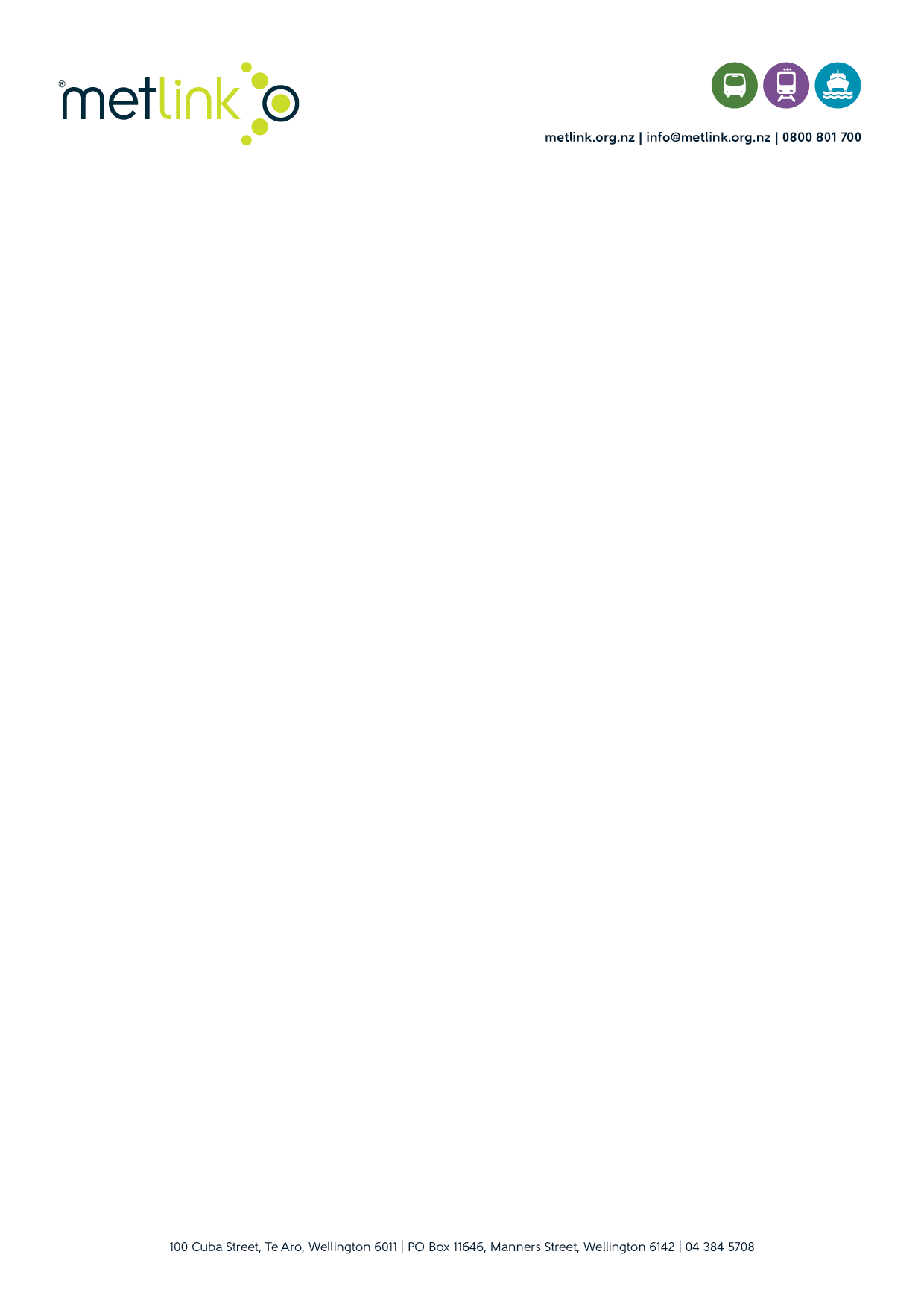 Metlink Public Transport Accessibility Charter 2021Me na vakavoutaki vakayabaki ena tolu na yabaki veitaravi (2021-2024)Na Vakatutu oqo e vakarautaka e dua na sala me rawati kina na veidinadinati a vakayacora na Metlink me na vakarawarawataki na nodra qaravi na vakaleqai tu vakayago ena noda gaunisala ni veitosoyaki raraba mai na 2021 ki na 2031. Na Metlink e okati kina sala ni veitosoyaki raraba mevaka na basi, sitima, waqa, Kabani ni Qaravi ira na Vakaleqai vakayago, na veiqaravi kei na yaya e tokona na veika oqo, ka vakakina na veisala tale eso ni mataka Metlink ka vakaikuritaka kina nona veiqaravi, me kena ivakaraitaki, na veitosoyaki raraba ka dau gadrevi vei ira na leweni vanua.Sa vakarautaki na itukutuku oqo me salavata kei na veivola ni matanitu kei na veimatanitu tani oqo:Soqosoqo ni United Nations on The Rights of Persons Disabilities 2006 (vakadonui mai na Matanitu o Niu Siladi ena 2008)Vakaro ni Dodonu Vakatamata e Niu Siladi 1993iTuvatuva ni Vakaleqai Vakayago e Niu Siladi 2016-2026RaivotuE rawarawa na veiqaravi ni veitosoyaki raraba ni Metlink ni maqosa ka dokai keda kece sara.CakacakaNa Metlink sa tuvakarau me:E Dua na iTuvatuva ni CakacakaVakacuruma na vakasama ni veitosoyaki rawarawaCakacaka vata ka wasea vata na veivakasalataki ni veitosoyaki raraba kei ira na dauveiqaravi vei ira na vakaleqai tu vakayago, ka raici ira na vakaleqai tu vakayago kei ira na dauveiqaravi ni vakaleqai vakayago me ra rogoci, se mai vei ira na ilawalawa, se vakadodonu ena gauna e navuci kina na veigacagaca kei na veiqaravi ni veitosoyaki raraba, ka cakacaka vata kei ira me raici ka wali na veika ni veitosoyaki rawarawa kei na veitaqomakiTauyavutaka e dua na iTuvatuva ni Cakacaka ka railesuva vakayabaki me baleta na imatai ni tolu na yabaki. Na iTuvatuva ni Cakacaka ni Vakarawarawa ni Veitosoyaki ena vakaraitaka ki na Metlink na sotavi ni ituvatuva ni kena vakarawarawataki na veitosoyaki vata kei iTuvatuva ni Veitosoyaki ni Vanua vakaiwasewase kei na iTuvatuva Balavu kei WellingtoniTuvatuva ni veitosoyaki rawarawaRaica na vanua e rawa ni tokoni ira kina na vakaleqai tu vakayago ena ituvatuva vakacakacaka ni sala ni veitosoyaki, veivale ka vakakina na nodra semati vataTomana na kena kilai ka vakatorocaketaki na Toso Taucoko me dua na uto ni veitosoyaki semati rarabaVeigacagaca ni veitosoyaki rawarawaEna veivanua e lewa o Metlink na kena lewai na ituvatuva kei na maroroi ni vale, eda na vakadonuya na noda vakatulewa me vakadeitaki kina ni sa tautauvata na madigi ni veilakoyaki vei ira kece era veitosoyakiEna veivanua e sega ni lewa o Metlink na kena cakacakataki kei na maroroi ni vale, keitou na cakacaka me vakayarayarataki ira na noda itokani me ra vakasamataka na kena rawa ni vakayagataki na vakatulewa me vakadeitaki kina na vakatautauvatataki ni madigi ni veilakoyaki vei ira kece era veitosoyaki.Cakacaka vata kei na Vakaitutu ni Yalava ni Vanua ena kena sa railesuvi se vakavoui tale na veiqaravi ni veitosoyaki raraba me vakadeitaki kina e dua na veisau vinaka ka taucoko. Okata na veivanua ni cakacaka kei na vanua ni taubale ena dikevi vakafika me kilai kina na kena rawarawa kei na kena leqaRaica me ra sotava na lori raraba na ivakatagedegede e gadrevi me ra rawa ni ra vakayagataka na vakaleqai tu vakayago me veidonui kei na veika e gadrevi ena Waka Kotahi’s Requirement for Urban Buses kei na Rail Safety Licence me vaka sa tuvai tu ena ituvatuva ni Veitaqomaki Raraba ni iWasewaseiTukutuku vakarawarawatakiVakasamataka vakatabakidua na nodra gagadre na vakaleqai tu na yagodra ena gauna sa vakaturi kina na veisau ni veitaratara kei na gauna sa vakarautaki kina na iyauqaqa vou se gauna sa vakaturi kina na veivakatorocaketaki se veisau ki na veivanua sa tu rawaRaica me rawarawa ka ra vakarautaki vakararaba na itukutuku ni veiqaravi ena kena vakayagataki na ituvatuva kei na itukutuku e veiganiti oka kina na sala ni sarasara kei na vakarorogoVakadeitaka ni sa vakarautaki vakarawarawa tu na ivolatukutuku taucoko ni veivakasalataki raraba ni Metlink me rawa ni ra vakaitavi kece kina o ira era vakaleqai tu vakayagoVuli kei na VeituberiCakacaka vata kei ira na kenadau me laurai ni nodra vuli na vakailesilesi taucoko ena veikilai raraba e oka kina na veivuke veiganiti me baleti ira na vakaleqai tu vakayago, ka tomana tikoga na kena gadrevi na veituberi me vaka e dua na ivakarau ni konitarakiVakadeitaka ni o ira kece na draiva ena veiqaravi ni Mobiliti Taucoko ka ra sa tuberi kina mai vei ira na kenadau me rawa ni ra vukei kina vakavinaka na vakaleqai tu vakayagoVaqaqacotaki ira na noda tamata ena itukutuku kei na kila ka me baleta na kena rawati  vakarawarawataki kei na iwalewale Raraba me vakadeitaki kina ni dau vakarautaka na  tabana ni veitosoyaki raraba na nodra gagadre na vakaleqai tu vakayago